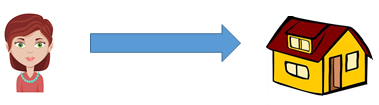 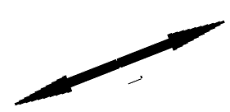  И 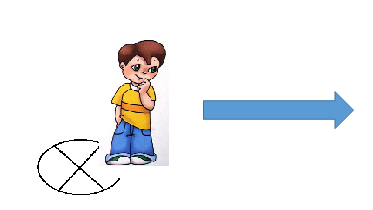 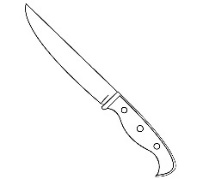 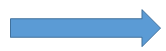 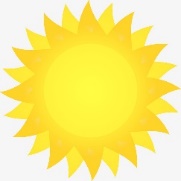 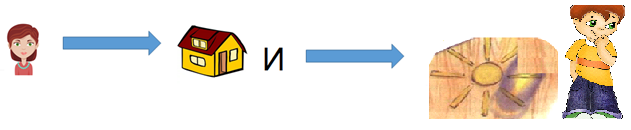 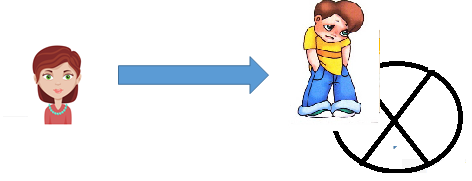 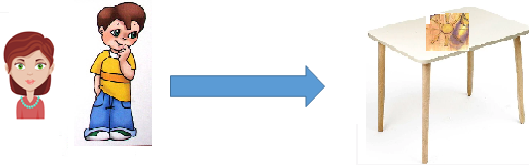 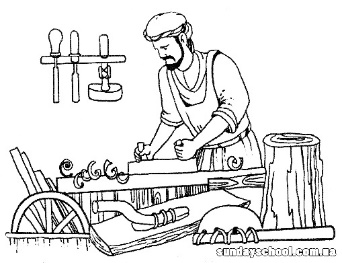 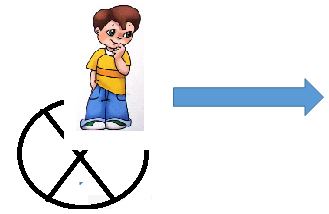 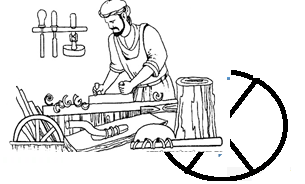 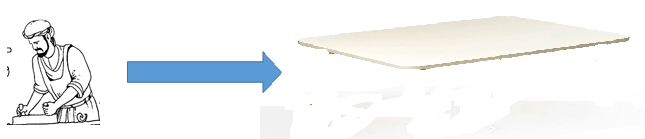 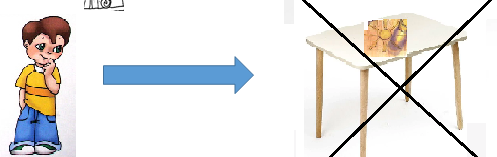 